MINI Ireland 
Corporate Communications              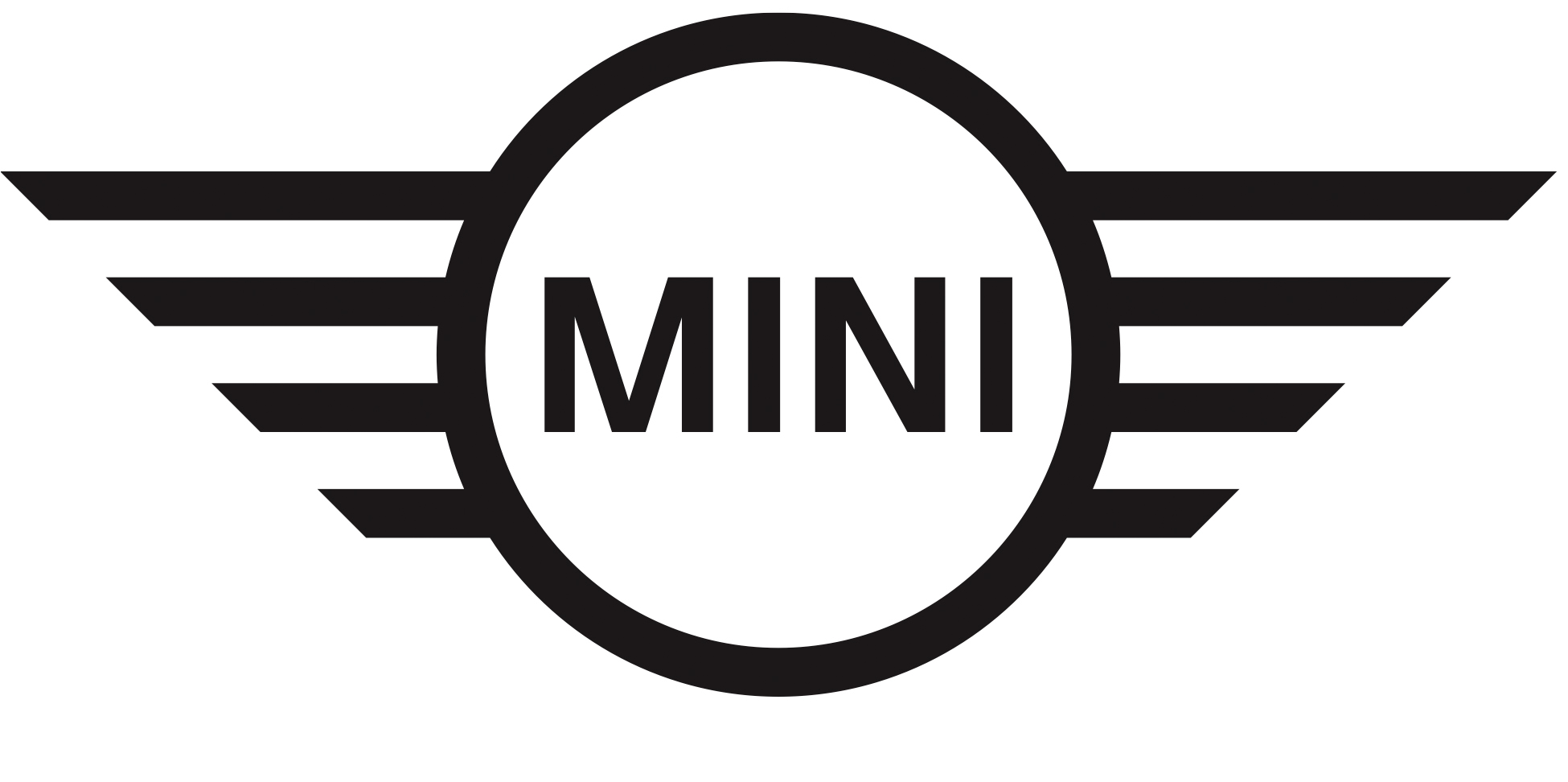 Media Information

EXTREME PERFORMANCE WHEREVER YOU GO: THE NEW MINI COUNTRYMAN JOHN COOPER WORKS.MINI Countryman John Cooper Works gets latest design and technology updates, with improved standard equipment.Newly designed radiator grille, 95mm enlarged tailpipes, LED headlamps and foglights as standard, two new body colours and 5-inch digital dash.Engine delivers maximum output of 306hp and 450Nm of torque.Customer deliveries from November 2020.Priced from €56,170* RRP and available now to order from retailers nationwideThe MINI Countryman John Cooper Works (combined fuel consumption: 7.3 – 6.9 l/100 km; combined CO2 emissions: 166 - 156 g/km, preliminary figures) offers unbridled power and plenty of room for experiencing the thrill of racing in everyday driving. The power of its 225 kW/306 hp 4-cylinder turbocharged engine is transferred to the road via an 8-speed Steptronic Sport transmission and ALL4 all-wheel drive as standard - a combination that guarantees extreme performance on all types of surface. This package is rounded off by suspension technology featuring the John Cooper Works racing know-how. Engine power meets versatility
The MINI Countryman John Cooper Works features the most powerful engine ever used in a production MINI. The intelligently controlled all-wheel drive and the differential lock on the front wheels integrated into the 8-speed Steptronic transmission ensure superior performance at all times.Equipped with advanced MINI TwinPower Turbo technology and an independent cooling system, the drive unit has a maximum output of 225 kW/306 hp and 450 Nm of torque. The new MINI Countryman John Cooper Works accelerates from 0 to 100kmph in just 5.1 seconds (preliminary figure), accompanied by the unmistakable sound of the sport exhaust system sound.  To deliver hallmark agility with steering precision and controlled handling in highly dynamic driving situations, the new MINI Countryman John Cooper Works has a rigid connection with the chassis and body structure. In addition to specifically modified components, the chassis also has suspension and damping features refined with racing expertise, Dynamic Stability Control (DSC) and electromechanical steering. As an option, the new MINI Countryman John Cooper Works can be equipped with an adaptive chassis. Standard equipment includes a sports brake system with 4-piston fixed caliper disc brakes on the front wheels, single-piston floating-caliper disc brakes on the rear wheels and 18-inch John Cooper Works light-alloy wheels with brake callipers painted in Chili Red.Exterior Design.
The powerful character of the new MINI Countryman John Cooper Works is emphasised with its newly designed radiator grille, with signature hexagonal contours and slim, one-piece chrome frame surround. Adding to its sporty look, the tailpipes have also been enlarged to 95mm in diameter.The standard LED headlights and the rear lights have a new design, and LED fog lights are now offered as standard. Adaptive LED headlamps with variable light distribution and matrix function for the high beam lights are available as an option. In addition to the turning light, they also provide bend lighting, automatically adapting their effect to the traffic situation and weather conditions. In urban traffic and when visibility is limited due to the weather conditions, the side area of the road is illuminated more intensely by adding the dimmed turning light. When driving on motorways it is possible to selectively increase the range of the high beam.
Two new exterior body colours are now available - White Silver metallic and Sage Green metallic. Piano Black Exterior, where the headlamp surrounds, rear lights, radiator grille, door handles and model lettering on the luggage compartment lid are finished in high-gloss black instead of chrome, is now standard.Interior with ample space and digital dash,
With four doors, five full-size seats, a versatile interior and a luggage compartment volume that can be expanded up to 1,390 litres, the new MINI Countryman John Cooper Works meets comfort demands for longer journeys. The 5-inch digital dash behind the steering wheel, first introduced on the MINI Electric, is now introduced on the new MINI Countryman. The standard audio system now offers streaming via Bluetooth connection and a hands-free telephone system with USB interface. The Radio MINI Visual Boost and the digital instrument display form part of the standard Navigation pack, while the Navigation Plus pack has a range of additional infotainment functions in addition to the route guidance system, as well as wireless charging for compatible mobile phones and a second USB socket.Always Online
A SIM card is permanently installed as standard, meaning the new MINI Countryman John Cooper Works is always online. This enables use of Intelligent Emergency Call with automatic detection of vehicle location and accident severity, as well as MINI TeleServices. The Navigation pack includes a wide range of MINI Connected digital services, providing access to the Real Time Traffic Information service as well as the internet platform MINI Online and preparation for Apple CarPlay. The new MINI Countryman John Cooper Works is priced from €56,170* RRP and is available now to order from retailers nationwide. *RRP TBC closer start of production and confirmation of tech dataEndsThe BMW GroupWith its four brands BMW, MINI, Rolls-Royce and BMW Motorrad, the BMW Group is the world’s leading premium manufacturer of automobiles and motorcycles and also provides premium financial and mobility services. The BMW Group production network comprises 31 production and assembly facilities in 15 countries; the company has a global sales network in more than 140 countries.In 2019, the BMW Group sold over 2.5 million passenger vehicles and more than 175,000 motorcycles worldwide. The profit before tax in the financial year 2019 was € 7.118 billion on revenues amounting to € 104.210 billion. As of 31 December 2019, the BMW Group had a 
workforce of 126,016 employees.The success of the BMW Group has always been based on long-term thinking and responsible action. The company has therefore established ecological and social sustainability throughout the value chain, comprehensive product responsibility and a clear commitment to conserving resources as an integral part of its strategy.www.bmwgroup.com Facebook: http://www.facebook.com/BMWGroup Twitter: http://twitter.com/BMWGroup YouTube: http://www.youtube.com/BMWGroupView Instagram: https://www.instagram.com/bmwgroup LinkedIn: https://www.linkedin.com/company/bmwgroup/MINI Press Office Contact:Aisling Brogan | Corporate Communications & Events Manager | 086 014 6474 | aisling.brogan@bmw.ieMedia website:www.press.bmwgroup.ie www.instagram.com/MINI.ie/www.MINI.ie 
www.facebook.com/MINI.Ireland/ 
www.youtube.com/MINI 